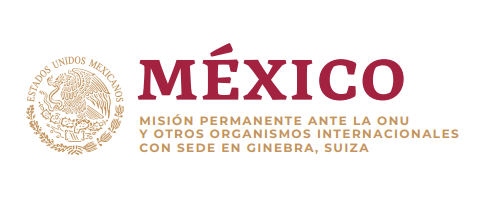 Intervención de la Delegación de México en el diálogo con el Reino de Marruecos41º Periodo de Sesiones del Mecanismo de Examen Periódico UniversalGinebra, martes 8 de noviembre de 2022 Tiempo: 00:55 segundosGracias, señor presidente.Agradecemos a Marruecos su informe. Reconocemos su adhesión al protocolo de la CEDAW, así como los esfuerzos para incrementar la participación económica y política de las mujeres.Respetuosamente recomendamos:Abolir la pena de muerte y ratificar el Segundo Protocolo Facultativo del ICCPR.Derogar los artículos 20, 21 y 22 del Código de Familia para no permitir excepciones a la edad mínima para contraer matrimonio.Incorporar en la Cobertura de Salud Universal programas de salud sexual y reproductiva, prevención del embarazo adolescente y acceso a métodos anticonceptivos, especialmente en zonas rurales. Adoptar medidas para garantizar acceso igualitario y con perspectiva de género de la población Amazigh y saharaui a la educación, empleo, salud y otros servicios básicos.Deseamos a Marruecos mucho éxito en este ciclo.Gracias.